(Adi Ortaklık) 							…../…./ 2017ÇEVRE ve ŞEHİRCİLİK İL MÜDÜRLÜĞÜNE	16 Aralık 2010  tarihli ve 27787 Sayılı Resmi Gazete’de yayınlanarak yürürlüğe giren ‘Yapı Müteahhitlerinin Kayıtları ile Şantiye Şefleri ve Yetki Belgeli Ustalar Hakkında Yönetmelik’ gereğince “Müteahhitlik Yetki Belgesi Numarası” almak istiyorum.	İstenilen belgeler dilekçe ekinde olup, “Müteahhitlik Yetki Belgesi Numarası verilmesi hususunda,	Gereğinin yapılmasını arz ederim.								Adi Ortaklığın Adı ADRES		:Telefon No		:  ( _  _  _  ) / ( _   _   _    _  _    _  _ )Faks No  (Zorunlu)	:EKLER		:Yetki Belgesi Başvuru FormuOrtaklarının Nüfus Cüzdanı FotokopisiDiploma Fotokopisi (varsa)Çevre ve Şehircilik Bakanlığı HALKBANKASI 101 nolu Hesabının  118 nolu gelir koduna 2,000 TL yatırıldığına dair banka dekontu  ASLI (2 Ad.) (Halkbankası’na ücret yatırmadan önce, Müdürlüğümüz Muhasebe Birimi’nden veya (http://basvuru.csb.gov.tr) Adresinden Başvuru Kayıt Numarası alınması gerekmektedir. Aksi halde banka, ücret yatırma işlemini yapmamaktadır.)Adi Ortaklığa ait Vergi No/Levha FotokopisiAdi Ortaklığa ait Ticaret Odası Faaliyet Belgesi Aslı veya Onaylı Sureti (Son 3 aya ait olacak)Adi Ortaklığa ait Ticaret Sicil Gazetesi (Aslı veya Onaylı Sureti)Vatandaşlığını kazandığı ülkenin resmi kimlik kartı  Adi Ortaklığa ait Noter Sözleşmesinin ASLIOrtaklara ait Müteahhitlik Yetki Belge No Belgeleri (Her ortağın kendisine ait Yetki Belgesi No olması  GEREKLİDİR)Vekaletnamenin ASLI (Vekalet var ise)*** Hizmet Standartları Süreci (Başvuru evrakları tam ve adres bilgileri doğru ise) 10(on)  gündür.*** Belge No kontrolünü (http://yambis.csb.gov.tr/) adresinden takip edebilirsiniz.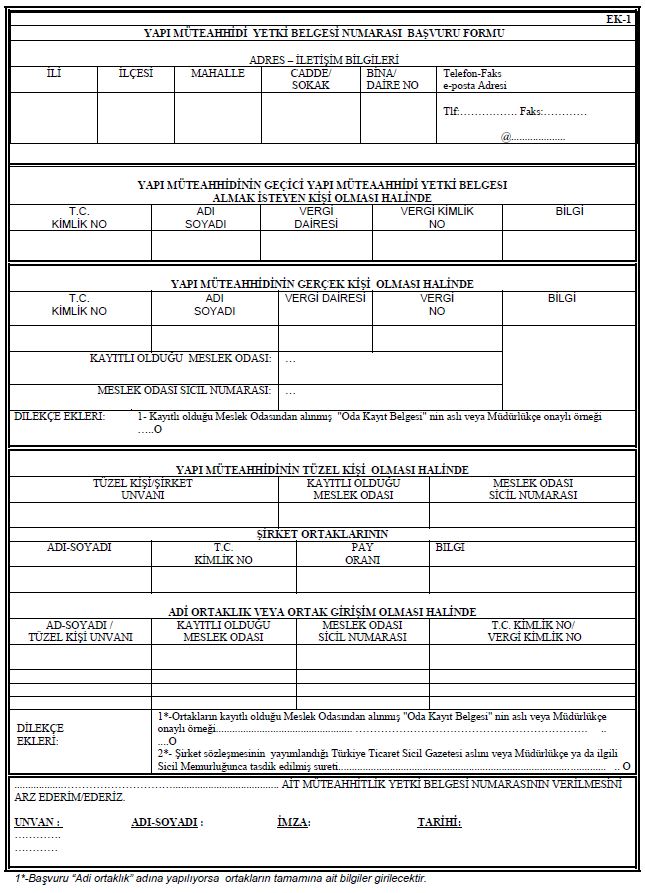 